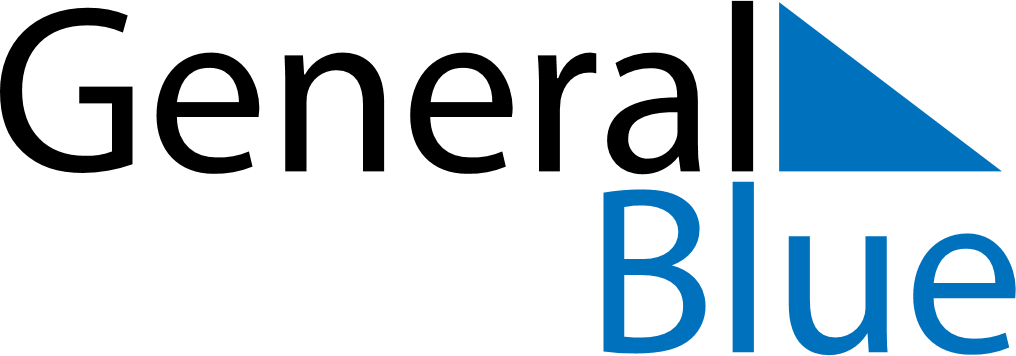 December 2024December 2024December 2024December 2024Burkina FasoBurkina FasoBurkina FasoSundayMondayTuesdayWednesdayThursdayFridayFridaySaturday1234566789101112131314Proclamation of the Republic15161718192020212223242526272728Christmas Day293031